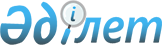 2022 - 2024 жылдарға арналған Қараоба ауылдық округінің бюджеті туралыПавлодар облысы Ақтоғай аудандық мәслихатының 2021 жылғы 29 желтоқсандағы № 80/16 шешімі.
      Ескерту. 01.01.2022 бастап қолданысқа енгізіледі - осы шешімнің 3-тармағымен.
      Қазақстан Республикасының Бюджет кодексінің 75-бабы 2-тармағына, Қазақстан Республикасының "Қазақстан Республикасындағы жергілікті мемлекеттік басқару және өзін-өзі басқару туралы" Заңының 6-бабы 1-тармағының 1) - тармақшасына сәйкес, Ақтоғай аудандық мәслихаты ШЕШТІ:
      1. 2022-2024 жылдарға арналған Қараоба ауылдық округінің бюджеті тиісінше 1, 2 және 3 - қосымшаларға сәйкес, соның ішінде 2022 жылға арналған келесі көлемдерде бекітілсін:
      1) кірістер - 63167 мың теңге, соның ішінде:
      салықтық түсімдер - 4373 мың теңге;
      негізгі капиталды сатудан түсетін түсімдер – 0 мың теңге;
      трансферттер түсімі - 58647 мың теңге;
      2) шығындар - 63673 мың теңге;
      3) таза бюджеттік кредиттеу - 0;
      4) қаржы активтерімен операциялар бойынша сальдо - 0;
      5) бюджет тапшылығы (профициті) - -506мың теңге;
      6) бюджет тапшылығын қаржыландыру (профицитін пайдалану) - 506 мың теңге.
      Ескерту. 1-тармақ жаңа редакцияда – Павлодар облысы Ақтоғай аудандық мәслихатының 06.12.2022 № 137/29 (01.01.2022 бастап қолданысқа енгізіледі) шешімімен.


      2. Осы шешімнің орындалуын бақылау Ақтоғай аудандық мәслихаттың бюджеттік саясат және аумақтың экономикалық дамуы жөніндегі тұрақты комиссиясына жүктелсін.
      3. Осы шешім 2022 жылғы 1 қаңтардан бастап қолданысқа енгізіледі. 2022 жылға арналған Қараоба ауылдық округінің бюджеті (өзгерістермен)
      Ескерту. 1-қосымша жаңа редакцияда – Павлодар облысы Ақтоғай аудандық мәслихатының 06.12.2022 № 137/29 (01.01.2022 бастап қолданысқа енгізіледі) шешімімен. 2023 жылға арналған Қараоба ауылдық округінің бюджеті 2024 жылға арналған Қараоба ауылдық округінің бюджеті
					© 2012. Қазақстан Республикасы Әділет министрлігінің «Қазақстан Республикасының Заңнама және құқықтық ақпарат институты» ШЖҚ РМК
				
      Ақтоғай аудандық мәслихатының хатшысы 

Ж. Ташенев
Павлодар облысы
Ақтоғай аудандық
мәлихатының 2021 жылғы
29 желтоқсандағы № 80/16
шешіміне 1 -қосымша
Санаты
Санаты
Санаты
Атауы
Сомасы
(мың
теңге)
Сыныбы
Сыныбы
Атауы
Сомасы
(мың
теңге)
Кіші сыныбы
Атауы
Сомасы
(мың
теңге)
1
2
3
4
5
1. Кірістер
63167
1
Салықтық түсімдер
4373
01
Табыс салығы
474
2
Жеке табыс салығы
474
04
Меншікке салынатын салықтар
3728
1
Мүлікке салынатын салықтар
179
4
Көлік құралдарына салынатын салық
3429
05
Тауарларға, жұмыстарға және қызметтерге салынатын ішкі салықтар
171
3
Табиғи және басқа ресурстарды пайдаланғаны үшін түсетін түсімдер
171
4
Трансферттердің түсімдері
58647
02
Мемлекеттiк басқарудың жоғары тұрған органдарынан түсетiн трансферттер
58647
3
Аудандардың (облыстық маңызы бар қаланың) бюджетінен трансферттер
58647
Функционалдық топ
Функционалдық топ
Функционалдық топ
Функционалдық топ
Функционалдық топ
Сомасы
(мың
теңге)
Кіші функция
Кіші функция
Кіші функция
Кіші функция
Сомасы
(мың
теңге)
Бюджеттік бағдарламалардың 
әкімшісі
Бюджеттік бағдарламалардың 
әкімшісі
Бюджеттік бағдарламалардың 
әкімшісі
Сомасы
(мың
теңге)
Бағдарлама
Бағдарлама
Сомасы
(мың
теңге)
Атауы
Сомасы
(мың
теңге)
1
2
3
4
5
6
2. Шығындар
63673
01
Жалпы сипаттағы мемлекеттік қызметтер
38555
1
Мемлекеттiк басқарудың жалпы функцияларын орындайтын өкiлдi, атқарушы және басқа органдар
38555
124
Аудандық маңызы бар қала, ауыл, кент, ауылдық округ әкімінің аппараты
38555
001
Аудандық маңызы бар қала, ауыл, кент, ауылдық округ әкімінің қызметін қамтамасыз ету жөніндегі қызметтер
38171
022
Мемлекеттік органның күрделі шығыстары
384
06
Әлеуметтiк көмек және әлеуметтiк қамсыздандыру
388
2
Әлеуметтік көмек
388
124
Аудандық маңызы бар қала, ауыл, кент, ауылдық округ әкімінің аппараты
388
003
Мұқтаж азаматтарға үйде әлеуметтік көмек көрсету
388
07
Тұрғын үй-коммуналдық шаруашылық
21560
3
Елді-мекендерді көркейту
21560
124
Аудандық маңызы бар қала, ауыл, кент, ауылдық округ әкімінің аппараты
21560
008
Елді мекендердегі көшелерді жарықтандыру
7500
009
Елді мекендердің санитариясын қамтамасыз ету
1429
011
Елді мекендерді абаттандыру мен көгалдандыру
12631
08
Мәдениет, спорт, туризм және ақпараттық кеңістік
186
1
Мәдениет саласындағы қызмет
186
124
Аудандық маңызы бар қала, ауыл, кент, ауылдық округ әкімінің аппараты
186
006
Жергілікті деңгейде мәдени-демалыс жұмысын қолдау
186
12
Көлік және коммуникация
2984
1
Автомобиль көлігі
2984
124
Аудандық маңызы бар қала, ауыл, кент, ауылдық округ әкімінің аппараты
2984
013
Аудандық маңызы бар қалаларда, ауылдарда, кенттерде, ауылдық округтерде автомобиль жолдарының жұмыс істеуін қамтамасыз ету
2734
045
Аудандық маңызы бар қалаларда, ауылдарда, кенттерде, ауылдық округтерде автомобиль жолдарын күрделі және орташа жөндеу
250
3. Таза бюджеттіккредиттеу
0
4. Қаржы активтерімен операциялар бойынша сальдо
0
1
2
3
4
5
6
5. Бюджет тапшылығы (профициті)
-506
6. Бюджет тапшылығын қаржыландыру (профицитін пайдалану)
506
8
Бюджет қаражаты қалдықтарының қозғалысы
506
01
Бюджет қаражаты қалдықтары
506
1
Бюджет қаражатының бос қалдықтары
506
01
Бюджет қаражатының бос қалдықтары
506Павлодар облысы
Ақтоғай аудандық
мәлихатының 2021 жылғы
29 желтоқсандағы № 80/16
шешіміне 2-қосымша
Санаты
Санаты
Санаты
Атауы
Сомасы (мың теңге)
Сыныбы
Сыныбы
Атауы
Сомасы (мың теңге)
Кіші сыныбы
Атауы
Сомасы (мың теңге)
1
2
3
4
5
1. Кірістер
39859
1
Салықтық түсімдер
4389
01
Табыс салығы
568
2
Жеке табыс салығы
568
04
Меншікке салынатын салықтар
2892
1
Мүлікке салынатын салықтар
634
4
Көлік құралдарына салынатын салық
2258
05
Тауарларға, жұмыстарға және қызметтерге салынатын ішкі салықтар
929
3
Табиғи және басқа ресурстарды пайдаланғаны үшін түсетін түсімдер
929
 3
Негізгі капиталды сатудан түсетін түсімдер
987
03
Жердi және материалдық емес активтердi сату
987
1
Жерді сату
987
4
 Трансферттердің түсімдері
34483
02
Мемлекеттiк басқарудың жоғары тұрған органдарынан түсетiн трансферттер
34483
3
Аудандардың (облыстық маңызы бар қаланың) бюджетінен трансферттер
34483
Функционалдық топ
Функционалдық топ
Функционалдық топ
Функционалдық топ
Функционалдық топ
Сомасы (мың теңге)
Кіші функция
Кіші функция
Кіші функция
Кіші функция
Сомасы (мың теңге)
Бюджеттік бағдарламалардың 
әкімшісі
Бюджеттік бағдарламалардың 
әкімшісі
Бюджеттік бағдарламалардың 
әкімшісі
Сомасы (мың теңге)
Бағдарлама
Бағдарлама
Сомасы (мың теңге)
Атауы
Сомасы (мың теңге)
1
2
3
4
5
6
2. Шығындар
39859
01
Жалпы сипаттағы мемлекеттік қызметтер
33803
1
Мемлекеттiк басқарудың жалпы функцияларын орындайтын өкiлдi, атқарушы және басқа органдар
33803
124
Аудандық маңызы бар қала, ауыл, кент, ауылдық округ әкімінің аппараты
33803
001
Аудандық маңызы бар қала, ауыл, кент, ауылдық округ әкімінің қызметін қамтамасыз ету жөніндегі қызметтер
33458
022
Мемлекеттік органның күрделі шығыстары
345
06
Әлеуметтiк көмек және әлеуметтiк қамсыздандыру
345
2
Әлеуметтік көмек
345
124
Аудандық маңызы бар қала, ауыл, кент, ауылдық округ әкімінің аппараты
345
003
Мұқтаж азаматтарға үйде әлеуметтік көмек көрсету
345
07
Тұрғын үй-коммуналдық шаруашылық
6300
3
Елді-мекендерді көркейту
6300
124
Аудандық маңызы бар қала, ауыл, кент, ауылдық округ әкімінің аппараты
6300
008
Елді мекендердегі көшелерді жарықтандыру
3500
009
Елді мекендердің санитариясын қамтамасыз ету
1600
011
Елді мекендерді абаттандыру мен көгалдандыру
1200
08
Мәдениет, спорт, туризм және ақпараттық кеңістік
360
1
Мәдениет саласындағы қызмет
360
124
Аудандық маңызы бар қала, ауыл, кент, ауылдық округ әкімінің аппараты
360
006
Жергілікті деңгейде мәдени-демалыс жұмысын қолдау
360
12
Көлік және коммуникация
2051
1
Автомобиль көлігі
2051
124
Аудандық маңызы бар қала, ауыл, кент, ауылдық округ әкімінің аппараты
2051
013
Аудандық маңызы бар қалаларда, ауылдарда, кенттерде, ауылдық округтерде автомобиль жолдарының жұмыс істеуін қамтамасыз ету
2051
3. Таза бюджеттік кредиттеу
0
4. Қаржы активтерімен операциялар бойынша сальдо
0
5. Бюджет тапшылығы (профициті)
0
6. Бюджет тапшылығын қаржыландыру (профицитін пайдалану)
0Павлодар облысы
Ақтоғай аудандық
мәлихатының 2021 жылғы
29 желтоқсандағы № 80/16
шешіміне 3-қосымша
Санаты
Санаты
Санаты
Атауы
Сомасы (мың теңге)
Сыныбы
Сыныбы
Атауы
Сомасы (мың теңге)
Кіші сыныбы
Атауы
Сомасы (мың теңге)
1
2
3
4
5
1. Кірістер
41711
1
Салықтық түсімдер
4517
01
Табыс салығы
568
2
Жеке табыс салығы
568
04
Меншікке салынатын салықтар
3020
1
Мүлікке салынатын салықтар
634
4
Көлік құралдарына салынатын салық
2386
05
Тауарларға, жұмыстарға және қызметтерге салынатын ішкі салықтар
929
3
Табиғи және басқа ресурстарды пайдаланғаны үшін түсетін түсімдер
929
 3
Негізгі капиталды сатудан түсетін түсімдер
987
03
Жердi және материалдық емес активтердi сату
987
1
Жерді сату
987
4
 Трансферттердің түсімдері
36207
02
Мемлекеттiк басқарудың жоғары тұрған органдарынан түсетiн трансферттер
36207
3
Аудандардың (облыстық маңызы бар қаланың) бюджетінен трансферттер
36207
Функционалдық топ
Функционалдық топ
Функционалдық топ
Функционалдық топ
Функционалдық топ
Сомасы (мың теңге)
Кіші функция
Кіші функция
Кіші функция
Кіші функция
Сомасы (мың теңге)
Бюджеттік бағдарламалардың әкімшісі
Бюджеттік бағдарламалардың әкімшісі
Бюджеттік бағдарламалардың әкімшісі
Сомасы (мың теңге)
Бағдарлама
Бағдарлама
Сомасы (мың теңге)
Атауы
Сомасы (мың теңге)
1
2
3
4
5
6
2. Шығындар
41711
01
Жалпы сипаттағы мемлекеттік қызметтер
31906
1
Мемлекеттiк басқарудың жалпы функцияларын орындайтын өкiлдi, атқарушы және басқа органдар
31906
124
Аудандық маңызы бар қала, ауыл, кент, ауылдық округ әкімінің аппараты
31906
001
Аудандық маңызы бар қала, ауыл, кент, ауылдық округ әкімінің қызметін қамтамасыз ету жөніндегі қызметтер
31561
022
Мемлекеттік органның күрделі шығыстары
345
06
Әлеуметтiк көмек және әлеуметтiк қамсыздандыру
345
2
Әлеуметтік көмек
345
124
Аудандық маңызы бар қала, ауыл, кент, ауылдық округ әкімінің аппараты
345
003
Мұқтаж азаматтарға үйде әлеуметтік көмек көрсету
345
07
Тұрғын үй-коммуналдық шаруашылық
6300
3
Елді-мекендерді көркейту
6300
124
Аудандық маңызы бар қала, ауыл, кент, ауылдық округ әкімінің аппараты
6300
008
Елді мекендердегі көшелерді жарықтандыру
3500
009
Елді мекендердің санитариясын қамтамасыз ету
1600
011
Елді мекендерді абаттандыру мен көгалдандыру
1200
08
Мәдениет, спорт, туризм және ақпараттық кеңістік
360
1
Мәдениет саласындағы қызмет
360
124
Аудандық маңызы бар қала, ауыл, кент, ауылдық округ әкімінің аппараты
360
006
Жергілікті деңгейде мәдени-демалыс жұмысын қолдау
360
12
Көлік және коммуникация
2800
1
Автомобиль көлігі
2800
124
Аудандық маңызы бар қала, ауыл, кент, ауылдық округ әкімінің аппараты
2800
013
Аудандық маңызы бар қалаларда, ауылдарда, кенттерде, ауылдық округтерде автомобиль жолдарының жұмыс істеуін қамтамасыз ету
2800
3. Таза бюджеттік кредиттеу
0
4. Қаржы активтерімен операциялар бойынша сальдо
0
5. Бюджет тапшылығы (профициті)
0
6. Бюджет тапшылығын қаржыландыру (профицитін пайдалану)
0